                             РОССИЙСКАЯ  ФЕДЕРАЦИЯ                                       БРЯНСКАЯ  ОБЛАСТЬ                                        СЕВСКИЙ   РАЙОН                       КОСИЦКАЯ  СЕЛЬСКАЯ  АДМИНИСТРАЦИЯ                                        ПОСТАНОВЛЕНИЕот 02 .04. 2019года №32п. Косицы Об утверждении долгосрочной целевой муниципальнойпрограммы « Развитие субъектов малого и среднегопредпринимательства в Косицком сельском поселенииСевского района Брянской области на 2019-2021годы»   В силу требований статьи 11Федерального закона РФ от 24.07. 2007года    № 209-ФЗ « О развитии малого и среднего предпринимательства в российской Федерации»         ПОСТАНОВЛЯЮ:Утвердить долгосрочную целевую программу «Развитие субъектов малого и среднего предпринимательства в Косицком сельском поселении Севского района Брянской области на 2019-2021годы»Контроль за исполнением настоящего решения оставляю за собой.        Глава Косицкой         сельской администрации                       Н.А. Земляков.                                                                         Приложение N 1                                                                                       к Постановлению Администрации                                                                                    Косицкого сельского поселения                                                                             от 02.04.2019 г. № 31Долгосрочная целевая муниципальная программа"Развитие субъектов малого и среднего предпринимательства в Косицком сельском поселении  Севского района Брянской области на 2019 - 2021 годы»Паспортдолгосрочной целевой муниципальной программы "Развитие субъектов малого и среднего предпринимательства в Косицком сельском поселении Севского района  Брянской области на 2019 - 2021 годы»1. Характеристика проблемы в сфере малого и среднего
предпринимательства и прогноз развития ситуации
с учетом реализации ПрограммыМалый и средний бизнес, являясь неотъемлемой частью рыночной экономики, не только устойчиво сохраняет достигнутые позиции, но и с каждым годом усиливает свое влияние на формирование общих экономических показателей в различных отраслях экономики Косицкого сельского поселения.По состоянию на 1 января 2019 года в Косицком сельском поселении Брянской области количество зарегистрированных юридических лиц составляет 10 единиц. К числу занятых на малых и средних предприятиях можно добавить одного индивидуального предпринимателя.Традиционными отраслями для малого бизнеса в Косицком сельском поселении Брянской области являются: розничная торговля.Наблюдается рост среднемесячной заработной платы у наемных работников субъектов малого предпринимательства с 6000 руб. до 7500 руб. в 2019 году, т.е. на 25% .Малый и средний бизнес, являясь неотъемлемой частью рыночной экономики, не только устойчиво сохраняет достигнутые позиции, но и с каждым годом усиливает свое влияние на формирование общих экономических показателей в различных отраслях экономики Косицкого сельского поселения .Для того, чтобы повлиять на процессы, происходящие в сфере малого и среднего предпринимательства, обеспечить сохранение сложившейся положительной динамики в его развитии, необходима поддержка со стороны органов местного самоуправления поселения по приоритетным направлениям развития малого и среднего предпринимательства.Настоящая Программа соответствует основным направлениям долгосрочной целевой программы "Развитие субъектов малого и среднего предпринимательства Брянской области на 2019-2021 годы".2. Основные цели и задачи Программы2.1. Основными целями программы являются:- создание благоприятных условий для развития малого и среднего предпринимательства, способствующих созданию новых рабочих мест, развитию реального сектора экономики, увеличение поступления доходов в бюджеты всех уровней.Для достижения поставленных в настоящей Программе целей предусматривается решить задачи:- размещение муниципального заказа среди субъектов малого и среднего предпринимательства;- развитие самозанятости населения;- оказание консультативной, информационной, имущественной поддержки субъектам малого и среднего предпринимательства и организациям. - развитие инфраструктуры поддержки субъектов малого и среднего предпринимательства;- обеспечение доступности информации об условиях осуществления предпринимательской деятельности на территории Косицкого сельского поселения , о мерах, принимаемых на федеральном, областном (Брянской области), муниципальном уровнях, по развитию и поддержке предпринимательства.- мероприятия по планированию и обустройству торговых мест.3. Сроки реализации ПрограммыПериод реализации Программы составляет 3 года.4. Ресурсное обеспечение ПрограммыДля реализации мероприятий настоящей Программы необходимо финансирование 10.00 тыс. руб. в том числе:за счет средства бюджета Косицкого сельского поселения  в сумме  10.00 тыс. руб.:на 2019 год – 0 тыс. руб.на 2020 год – 5 тыс. руб.на 2021 год – 5 тыс. руб.Программные мероприятия и объемы финансирования по ним в 2019 - 2021 годах приведены в приложении №1 к настоящей Программе.Объемы финансирования Программы носят прогнозный характер и подлежат уточнению в установленном порядке.5. Организационный и экономический механизмы реализации ПрограммыВ рамках выполнения настоящей Программы Администрация Косицкого сельского поселения Брянской области выполняет функции муниципального заказчика по развитию субъектов малого и среднего предпринимательства в Косицком сельском поселении Брянской области и осуществляет контроль за реализацией мероприятий настоящей Программы.Администрация Косицкого сельского поселения Брянской области осуществляет:1) реализацию мероприятий Программы;2) подготовку предложений по внесению изменений в Программу;3) контроль за выполнением мероприятий Программы.6. Ожидаемые результаты от реализации ПрограммыРеализация настоящей Программы позволит:- обеспечение потребности населения Косицкого сельского поселения  в наличии торговых мест;- улучшение общих условий для развития предпринимательской деятельности:- увеличение доли населения, занятого в сфере малого и среднего предпринимательства;- увеличение налоговых поступлений в бюджеты всех уровней;- снижение социальной напряженности в сфере занятости населения;- обеспечение благоприятного климата для предпринимательской деятельности, активное вовлечение предпринимательских структур в решение проблем социально-экономического развития Косицкого сельского поселения Брянской области.7. Контроль за ходом реализации ПрограммыКонтроль за ходом реализации настоящей Программы осуществляется Главой Косицкого сельского поселения Брянской области, Советом депутатов Косицкого сельского поселения Брянской области, в пределах компетенции, установленной Уставом Косицкого сельского поселения Брянской области.Приложение № 1 к ПрограммеПеречень
мероприятий долгосрочной целевой муниципальной программы "Развитие субъектов малого и среднего предпринимательства в Косицком сельском поселении Брянской области на 2019 - 2021 годы»БРЯНСКАЯ ОБЛАСТЬ СЕВСКИЙ РАЙОН АДМИНИСТРАЦИЯ КОСИЦКОГО СЕЛЬСКОГО ПОСЕЛЕНИЯ ПОСТАНОВЛЕНИЕ от 13.03.2015г. N 21 п. Косицы. Об утверждении Положения о порядке оказания поддержки субъектам малого и среднего предпринимательства и организациям, образующим инфраструктуру поддержки субъектам малого и среднего предпринимательства на территории Косицкого сельского поселения В соответствии со статьей 179 Бюджетного кодекса Российской Федерации, руководствуясь Федеральным законом от 06.10.2003 N 131-ФЗ «Об общих принципах организации местного самоуправления в Российской Федерации», в целях реализации государственной политики, направленной на поддержку и развитие малого и среднего предпринимательства на территории Косицкого сельского поселения, в соответствии с Федеральным законом от 24 июля 2007 года N 209-ФЗ «О развитии малого и среднего предпринимательства в Российской Федерации», ПОСТАНОВЛЯЮ: Утвердить Положение о порядке оказания поддержки субъектам малого и среднего предпринимательства и организациям, образующим инфраструктуру поддержки субъектам малого и среднего предпринимательства на территории Косицкого сельского поселения (Приложение N 1) 	2. 	Утвердить порядок рассмотрения обращений субъектов малого и среднего 	предпринимательства ( Приложение N 2) в администрации поселения 3. Контроль за выполнением настоящего постановления оставляю за собой. 4. Настоящее обнародования. Глава администрации 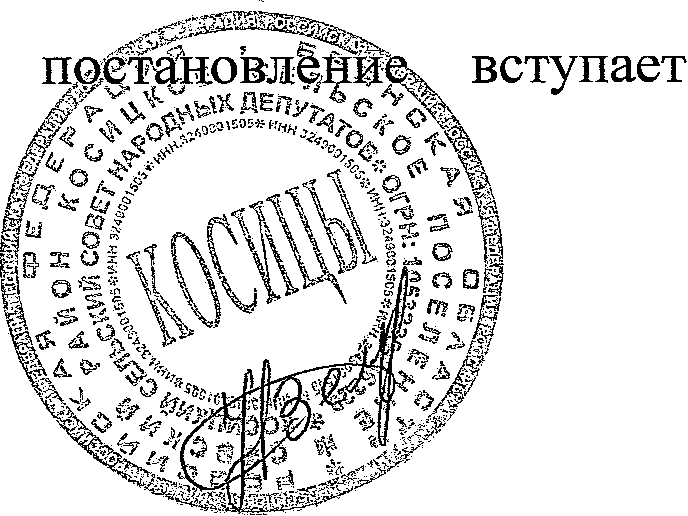 Приложение  № 1Приложение № 1к постановлению администрации Косицкого поселенияот 13.03.2015 г. № 21ПОЛОЖЕНИЕо порядке оказания поддержки субъектам малого и среднего предпринимательства и организациям, образующим инфраструктуру поддержки субъектам малого и среднего предпринимательства на территории сельского поселения  Общее положениеНастоящее Положение разработано в соответствии с Федеральным законом от 24.07.2007г. № 209-ФЗ «О развитии малого и среднего предпринимательства в Российской Федерации» в целях обеспечения благоприятных условий для развития малого и среднего предпринимательства на территории Косицкого поселенияНастоящее положение определяет порядок реализации отдельных полномочий органов местного самоуправления по вопросам развития малого и среднего предпринимательства.II. Условия и порядок оказания поддержки субъектам малого и среднего предпринимательства и организациям, образующим инфраструктуру поддержки субъектов малого и среднего предпринимательства на территории сельского поселения 2.1. На территории сельского поселения поддержка субъектам малого и среднего предпринимательства и организациям, образующим инфраструктуру поддержки субъектов малого и среднего предпринимательства может осуществляться в следующих формах: - консультационная;  - имущественная; - информационная.2.2. Основными принципами поддержки являются:-заявительный порядок обращения субъектов малого и среднего предпринимательства за оказанием поддержки;-доступность инфраструктуры поддержки субъектов малого и среднего предпринимательства;-равный доступ субъектов малого и среднего предпринимательства к мероприятиям действующей программы;-оказание поддержки с соблюдением требований действующего законодательства;-открытость процедур оказания поддержки.При обращении субъектов малого и среднего предпринимательства за оказанием поддержки обращение рассматривается в соответствии с Порядком рассмотрения обращений субъектов малого и среднего предпринимательства в администрации сельского поселения.2.3. Субъектами малого и среднего предпринимательства, претендующим на получение поддержки, должны быть предоставлены следующие документы:- заявление на получение поддержки;копии регистрационных, учредительных документов со всеми действующими изменениями и дополнениями;копии лицензии на заявленную деятельность;справки из налогового органа об отсутствии задолженности по платежам в бюджет;документ, подтверждающий правоспособность представителя заявителя заключать договор от имени юридического лица;обоснование формы и размер необходимой поддержки с указанием целей использования и расходования испрашиваемых ресурсов.2.4. Документы, подтверждающие их соответствие условиям, которые установлены статьей 4 Федерального закона от 24.07.2007 № 209-ФЗ:- выписку из Единого государственного реестра юридических лиц;- налоговую декларацию за предшествующий отчетный период;справку о средней численности работников за предшествующий календарный год;бухгалтерский баланс за предшествующий отчетный период.            2.5. Сроки рассмотрения обращений субъектов малого и среднего предпринимательства устанавливаются в соответствии с порядком рассмотрения обращений субъектов малого и среднего предпринимательства в администрации сельского поселения согласно приложению № 2 к настоящему положению.2.6. Поддержка не может оказываться в отношении субъектов малого и среднего предпринимательства:-являющихся кредитными организациями, страховыми организациями (за исключением потребительских кооперативов), инвестиционными фондами, негосударственными пенсионными фондами, профессиональными участниками рынка ценных бумаг;-являющихся участниками соглашений о разделе продукции;-осуществляющих предпринимательскую деятельность в сфере игорного бизнеса;-являющихся в порядке, установленном законодательством Российской Федерации о валютном регулировании и валютном контроле, нерезидентами Российской Федерации, за исключением случаев предусмотренных международными договорами Российской Федерации.2.7. В оказании поддержки должно быть отказано в случае, если:не представлены необходимые документы или представлены недостоверные сведения и документы;имеются невыполненные обязательства перед бюджетом любого уровняранее в отношении заявителя – субъекта малого и среднего предпринимательства было принято решение об оказании аналогичной поддержки и сроки ее оказания не истекли;заявитель признан в установленном законодательством РФ порядке банкротом, находится в стадии банкротства, либо в процессе ликвидации или реорганизации (для юридических лиц)с момента признания субъекта малого и среднего предпринимательства допустившим нарушение порядка и условий оказания поддержки, в том числе не обеспечившим целевого использования средств поддержки, прошло менее чем три года.Поддержка субъектам малого и среднего предпринимательства осуществляется в рамках средств, предусмотренных на данные цели в бюджете поселения на очередной финансовый год.III. Порядок оказания консультационной и информационной поддержки субъектам малого и среднего предпринимательства и организациям, образующим инфраструктуру поддержки субъектов малого и среднего предпринимательства на территории поселения 3.1. Консультационная и информационная поддержка оказывается субъектам малого и среднего предпринимательства, признанным таковыми в соответствии с действующим законодательством и зарегистрированным на территории поселения.3.2. Консультационная поддержка оказывается в виде проведения консультаций:по вопросам применения действующего законодательства, регулирующего деятельность субъектов малого и среднего предпринимательства;по вопросам организации торговли и бытового обслуживания;по вопросам предоставления в аренду муниципального имущества;по вопросам предоставления в аренду земельных участков;по вопросам размещения заказов на поставки товаров, выполнение работ, оказание услуг для муниципальных нужд.3.3. Информационная поддержка субъектам малого и среднего предпринимательства оказывается в виде предоставления информации об организации обучающих семинаров для субъектов малого и среднего предпринимательства, направленных на подготовку, переподготовку и повышение квалификации кадров, об организации форумов, круглых столов, ярмарок, выставок и других мероприятий, направленных на повышение деловой активности субъектов малого и среднего предпринимательства.3.4. Формы и методы консультационной и информационной поддержки могут изменяться и дополняться.3.5. Консультационная и информационная поддержки оказываются должностными лицами в соответствии с их компетенцией в следующих формах:в устной форме – лицам, обратившимся посредством телефонной связи или лично;в письменной форме по запросам.путем размещения информации в средствах массовой информации: печатных изданиях, теле- и радио программах.IV. Ведение реестра субъектов малого и среднего предпринимательства и организаций, образующих инфраструктуру поддержки субъектов малого и среднего предпринимательства – получателей поддержки на территории поселения      5.1. Администрация поселения, оказывающая поддержку, ведет реестр субъектов малого и среднего предпринимательства и организациям, образующим инфраструктуру поддержки субъектов малого и среднего предпринимательства – получателей поддержки на территории поселения по форме согласно приложению 1 к настоящему положению.   5.2. Информация, содержащаяся в реестре субъектов малого и среднего предпринимательства – получателей поддержки является открытой для ознакомления с ней физических и юридических лиц.			_________________________Приложение 2к положению «О порядке оказанияподдержки субъектам малого исреднего предпринимательства натерритории поселения»ПОРЯДОКрассмотрения обращений субъектов малого и среднего предпринимательства в администрации поселения  I.  Общие положения1.1. Настоящий Порядок рассмотрения обращений субъектов малого и среднего предпринимательства в администрации поселения  (далее – Порядок) в рамках информационной и консультационной поддержки субъектов малого и среднего предпринимательства определяет сроки и последовательность действий администрации поселения (далее – администрация поселения).1.2.Рассмотрение обращений субъектов малого и среднего предпринимательства осуществляется в соответствии с:-Федеральным законом от 06.10.2003 года № 131-ФЗ "Об общих принципах организации местного самоуправления в Российской Федерации";-Федеральным законом от 24.06.2007 года № 209-ФЗ "О развитии малого и среднего предпринимательства в Российской Федерации";-Федеральным законом от 02.05.2006 года № 59-ФЗ "О порядке рассмотрения обращений граждан Российской Федерации";-Уставом поселения;1.3.Рассмотрение обращений субъектов малого и среднего предпринимательства по поручению главы администрации поселения осуществляется должностными лицами в соответствии с их компетенцией.1.4.Учет, регистрация по рассмотрению обращений субъектов малого и среднего предпринимательства возлагается на  администрацию поселения. II .Сроки рассмотрения обращений субъектов малого и среднего предпринимательства           2.1.Рассмотрение обращения заявителя осуществляется в течение 30 дней со дня его регистрации, если не установлен более короткий срок исполнения обращения.В исключительных случаях глава поселения вправе продлить срок рассмотрения обращения не более чем на 30 дней, уведомив о продлении срока его рассмотрения заявителя, направившего обращение.Запрос о продлении срока рассмотрения обращения должен быть оформлен не менее чем за 2 - 3 дня до истечения срока исполнения.2.2. В случае если окончание срока рассмотрения обращения приходится на нерабочий день, днем окончания срока считается предшествующий ему рабочий день.            2.3.Глава поселения вправе устанавливать сокращенные сроки рассмотрения отдельных обращений.III. Требования к письменному обращению субъектов малого и среднего предпринимательства      3.1. Письменное обращение заявителя в обязательном порядке должно содержать фамилию, имя, отчество (для юридических лиц: наименование субъекта малого или среднего предпринимательства), почтовый адрес, по которому должен быть направлен ответ, изложение сути обращения, личную подпись заявителя и дату.Субъект малого или среднего предпринимательства прилагает к письменному обращению необходимые документы, предусмотренные положением о порядке оказания поддержки субъектам малого и среднего предпринимательства на территории поселения.     3.2.Регистрации и учету подлежат все обращения субъектов малого и среднего предпринимательства, включая и те, которые не соответствуют требованиям, установленным законодательством для письменных обращений. IV. Обеспечение условий для реализации прав субъектов малого и среднего предпринимательства при рассмотрении обращений      4.1. Субъекты малого и среднего предпринимательства при рассмотрении обращения имеют право:            - запрашивать информацию о дате и номере регистрации обращения;            - представлять дополнительные документы и материалы по рассматриваемому обращению либо обращаться с просьбой об их истребовании;            - знакомиться с документами и материалами, касающимися рассмотрения обращения, если это не затрагивает права, свободы и законные интересы других лиц и если в указанных документах и материалах не содержатся сведения, составляющие государственную или иную охраняемую федеральным законом тайну;            - получать письменный мотивированный ответ по существу поставленных в обращении вопросов, за исключением случаев, указанных в разделе VII Порядка, получать уведомление о переадресации обращения в государственный орган, орган местного самоуправления или должностному лицу, в компетенцию которых входит разрешение поставленных в обращении вопросов;            - обращаться с жалобой на принятое по обращению решение или на действие (бездействие) в связи с рассмотрением обращения, в административном и (или) судебном порядке в соответствии с законодательством Российской Федерации;            - обращаться с заявлением о прекращении рассмотрения обращения.      4.2. Глава администрации поселения и должностные лицами в соответствии с их компетенцией обеспечивают объективное, всестороннее и своевременное рассмотрение обращения, в случае необходимости – с участием представителя заявителя, направившего обращение;            - запрашивают необходимые для рассмотрения обращения, документы и материалы в государственных органах, органах местного самоуправления и у иных должностных лиц, за исключением судов, органов дознания и органов предварительного следствия;            - обеспечивают необходимые условия для осуществления субъектами малого и среднего предпринимательства права обращаться с предложениями, заявлениями, жалобами для своевременного и эффективного рассмотрения обращений должностными лицами, правомочными принимать решения;             - информируют представителей субъектов малого и среднего предпринимательства о порядке реализации их права на обращение;             - принимают меры по разрешению поставленных в обращениях вопросов и устранению выявленных нарушений;             - принимают меры, направленные на восстановление или защиту нарушенных прав, свобод и законных интересов субъектов малого и среднего предпринимательства;             - направляют субъектам малого и среднего предпринимательства письменные ответы по существу поставленных в обращении вопросов, с подлинниками документов, прилагавшихся к обращению, за исключением случаев, указанных в разделе VII Порядка;             - уведомляют субъектов малого и среднего предпринимательства о направлении его обращения на рассмотрение в государственный орган, другой орган местного самоуправления или иному должностному лицу в соответствии с их компетенцией;             - проверяют исполнение ранее принятых ими решений по обращениям;      4.3. При рассмотрении повторных обращений тщательно выясняются причины их поступления. В случае установления фактов неполного рассмотрения ранее поставленных субъектами малого и среднего предпринимательства вопросов принимаются меры к их всестороннему рассмотрению.V. Результат исполнения рассмотрения обращений субъектов малого и среднего предпринимательства     5.1. Конечным результатом исполнения рассмотрение обращений субъектов малого и среднего предпринимательства является:           - направление заявителю письменного ответа по существу поставленных в обращении вопросов, за исключением случаев, указанных в разделе VII Порядка;           - направление письменного обращения, содержащего вопросы, решение которых не входит в компетенцию администрации поселения, в течение 7 дней со дня регистрации, в соответствующий орган или соответствующему должностному лицу, в компетенцию которых входит решение поставленных в обращении вопросов, с уведомлением заявителя, направившего обращение о переадресации обращения, за исключением случая, когда текст письменного обращения не поддается прочтению, ответ на обращение не дается, и оно не подлежит направлению на рассмотрение в государственный орган, орган местного самоуправления или должностному лицу в соответствии с их компетенцией, о чем сообщается заявителю.      5.2. Обращения субъектов малого и среднего предпринимательства считаются разрешенными, если все поставленные в них вопросы рассмотрены, приняты необходимые меры и заявителям даны письменные мотивированные ответы. VI . Перечень оснований для отказа в исполнении рассмотрения обращений субъектов малого и среднего предпринимательства     6.1.Обращение заявителя не подлежит рассмотрению, если:            - в письменном обращении не указаны наименование организации, фамилия индивидуального предпринимателя или его представителя, почтовый адрес, по которому должен быть направлен ответ. Если в указанном обращении содержатся сведения о подготавливаемом, совершаемом или совершенном противоправном деянии, а также о лице, его подготавливающем, совершающем или совершившем, обращение подлежит направлению в государственный орган в соответствии с компетенцией;            - текст письменного обращения не поддается прочтению;            - ответ по существу поставленного в обращении вопроса не может быть дан без разглашения сведений, составляющих государственную или иную охраняемую федеральным законом тайну;            - в обращении обжалуется судебный акт;            - от заявителя поступило заявление о прекращении рассмотрения обращения;            - в период рассмотрения обращения поступило официальное сообщение о ликвидации юридического лица или прекращении деятельности индивидуального предпринимателя;            - обращение подано через представителя, полномочия которого не удостоверены в установленном действующем законодательством порядке.      6.2. Обращение заявителя по решению главы администрации поселения не рассматриваются, если в обращении содержатся нецензурные либо оскорбительные выражения, угрозы жизни, здоровью и имуществу должностного лица, а также членов его семьи.      6.3. Прекращение переписки с заявителем осуществляется в случае, если в письменном обращении содержится вопрос, на который многократно давались письменные ответы по существу в связи с ранее направляемыми обращениями и при этом в обращении не приводятся новые доводы и обстоятельства.  Глава администрации поселения вправе принять решение о безосновательности очередного обращения и прекращения переписки с заявителем по данному вопросу при условии, что указанное обращение и ранее направляемые обращения направлялись в один и тот же орган местного самоуправления или одному и тому же должностному лицу. О данном решении уведомляется заявитель, направивший обращение. VII . Оформление ответов на обращения субъектов малого и среднего предпринимательства      7.1. Текст ответа на обращение должен излагаться четко, последовательно, кратко, давать исчерпывающие разъяснения на все поставленные в обращении вопросы. При подтверждении фактов о ненадлежащем исполнении должностных обязанностей, изложенных в обращении, в ответе следует указывать, какие меры приняты к виновным должностным лицам.      7.2. После регистрации ответ отправляется заявителю самостоятельно должностными лицами,  рассматривающими обращение.Обжалования решений, действий (бездействия) в связи с рассмотрением обращений субъектов малого и среднего предпринимательстваСубъекты малого и среднего предпринимательства вправе обращаться с жалобой на принятое по обращению решение или на действие (бездействие) в связи с рассмотрением обращения в административном и (или) судебном порядке в соответствии с законодательством Российской Федерации.			__________________________________                           РОССИЙСКАЯ  ФЕДЕРАЦИЯ                                 БРЯНСКАЯ  ОБЛАСТЬ                                 СЕВСКИЙ  РАЙОН                  КОСИЦКАЯ СЕЛЬСКАЯ  АДМИНИСТРАЦИЯ                                     ПОСТАНОВЛЕНИЕот 22.04.2020года № п. Косицы.Об установлении срока рассрочки оплатыприобретаемого имущества в отношении недвижимого имущества при реализациисубъектами малого и среднего предпринимательствапреимущественного права на его приобретение.      В соответствии с Федеральным законом от 06.10. 2003г             № 131-ФЗ « Об общих принципах организации местного самоуправления в Российской Федерации», ст.5 Федерального закона от 22.07. 2008 № 159-ФЗ « Об особенностях отчуждения недвижимого имущества, находящегося в государственной или в муниципальной собственности и арендуемого субъектами малого и среднего предпринимательства, и о внесении изменений в отдельные законодательные акты Российской Федерации» Администрация Косицкого сельского поселения              ПОСТАНОВЛЯЕТ:Установить, что срок рассрочки оплаты недвижимого имущества, находящего в муниципальной собственности и приобретаемого субъектами малого и среднего предпринимательства при реализации преимущественного права на приобретение арендуемого имущества, составляет 5лет.Опубликовать настоящие постановление в установленном порядке.Контроль за исполнением настоящего постановления оставляю за собой.Глава Косицкой сельской администрации:             М.А. Фролов Наименование Программы:"Развитие субъектов малого и среднего предпринимательства в Косицком сельском поселении Брянской области на 2019-2021 годы» (далее Программа)Основание для разработки Программы:- Федеральный закон от 06.10.2003 N 131-ФЗ "Об общих принципах организации местного самоуправления в Российской Федерации";- Федеральный закон от 24.07.2007 N 209-ФЗ "О развитии малого и среднего предпринимательства в Российской Федерации";- Устав Косицкого сельского поселения Брянской области.Заказчик Программы:Администрация Косицкого сельского поселения Брянской областиРазработчик Программы:Администрация Косицкого сельского поселения Брянской областиЦель и основные задачи Программы:Цель: Создание благоприятных условий для развития малого и среднего предпринимательства, способствующих созданию новых рабочих мест, развитию реального сектора экономики, увеличение поступления доходов в бюджеты всех уровней.Задачи :- развитие самозанятости населения;- оказание консультативной, информационной, имущественной поддержки субъектам малого и среднего предпринимательства и организациям. - развитие инфраструктуры поддержки субъектов малого и среднего предпринимательства;- обеспечение доступности информации об условиях осуществления предпринимательской деятельности на территории Косицкого сельского поселения , о мерах, принимаемых на федеральном, областном (Брянской области), муниципальном уровнях, по развитию и поддержке предпринимательства.- мероприятия по планированию и обустройству торговых местСрок реализации Программы:2019-2021 ггИсполнители ПрограммыОрганизации, признанные победителем по результатам торговИсточники финансирования программыФинансирование мероприятий программы обеспечивается из средств бюджета Косицкого сельского поселения   том числе:2019 год- 0,0 тыс. руб.2020 год- 5. тыс. руб.2021 год- 5 тыс. руб.Ожидаемые конечные результаты Программы:Улучшение общих условий для развития предпринимательской деятельности:- увеличение доли населения, занятого в сфере малого и среднего предпринимательства;- увеличение налоговых поступлений в бюджеты всех уровней;- снижение социальной напряженности в сфере занятости населения;- обеспечение благоприятного климата для предпринимательской деятельности, активное вовлечение предпринимательских структур в решение проблем социально-экономического развития Косицкого сельского поселения Брянской области.Контроль за ходом реализации ПрограммыГлава Косицкого сельского поселения  Брянской области,Совет депутатов Косицкого сельского поселения Брянской области№ п/пНаименование мероприятийОбъемыИсточник финансированияОбъемы финансирования, тыс.руб.Объемы финансирования, тыс.руб.Объемы финансирования, тыс.руб.Объемы финансирования, тыс.руб.№ п/пНаименование мероприятийОбъемыИсточник финансированияВсегов том числе:в том числе:в том числе:2019г.22020 г. 22021 г.1.Строительство магазинов (торговых рядов):Тыс.рубБюджет Косицкого сельского поселения  п. Рабочий Тыс.рубБюджет Косицкого сельского поселенияс. ПоздняшовкаТыс.рубБюджет Косицкого сельского поселения п. КосицыТыс.рубБюджет Косицкого сельского поселенияТыс.рубБюджет Косицкого сельского поселения2.Информирование
предпринимателей по
проблемам организации и
ведения бизнеса:
- размещение в средствах
массовой информации и в сети Интернет материалов о малом и
среднем предпринимательствеТыс.руб.Бюджет Косицкого сельского поселения  10.000,05.05.03Предоставление имущества в арендум2ИТОГО:10.000,05.05.0